MANAGEMENT The management of each Stake shall be entrusted to a STAKE MANAGER, appointed by the Bloodhound Club Committee. The Stake Manager shall be responsible for ensuring that the Regulations are observed, but may not interfere with the Judge’s decision, which shall be final. The Stake Manager shall decide upon any matter not related to judging and not provided for in the Rules and Regulations and may call upon the Judge or Judges to assist in the decision, which will be final. The Stake Manager should be present throughout the Stake and must not enter or work a hound in the Stake. The Stake Manager and the Judges should assess the weather conditions and should they consider the weather unfit for holding the Trial the commencement may be postponed until such time as it is considered necessary for the Trial to be abandoned and the entry fee returned. COMPETING Only one person may handle a hound during a Trial; an owner having deputed authority to another must not interfere with the handling of that hound. No competitor shall impugn the decision of the Judge or Judges. Punitive correction or harsh handling of the hound is forbidden. No hound entered for competition and at the meeting may be withdrawn from competition without notice to the Stake Manager. ORDER OF RUNNING The order of running shall be determined by a draw which competitors may attend. Competitors will be notified accordingly by post of their reporting time prior to the day of the Trial, but are required to attend the meet. Competitors may exchange their lines by mutual agreement, provided that they notify the Stake Manager in advance. DISQUALIFICATION FOR ABSENCE: If an entered hound is absent one hour before the published start time for its line, the hound shall be liable to be disqualified by the Judge. JUDGING Should a judge be unable to fulfil his engagement, the Bloodhound Club committee reserves the right to appoint a substitute. Replacement judges appointed in an emergency must have previous judging experience. When a Judge is prevented from attending or finishing a meeting which has commenced, the Stake Manager shall decide what action is to be taken. The Judge shall decide upon the fairness of a line, and a new line shall only be provided at the sole discretion of the judge. Any award or prize may be withheld if in the opinion of the Judge there is a lack of sufficient merit. Judges may award Certificates of Merit in all stakes to any hounds not being placed which have given good performances. KENNEL CLUB BLOODHOUND WORKING TRIAL CERTIFICATE The Judge of the Senior Stake may recommend the hound awarded First Prize, be awarded a Kennel Club Working Trials Certificate, if it is seen to approach and clearly select the line-walker from a group of three people at the end of the line. The judge must be satisfied that the hound has completed the line and identification without assistance. LIABILITY The Bloodhound Club Committee will not be responsible for any injury or compensation occasioned by or arising out of these Trials. Owners of Bloodhounds at the Trials will be liable for any damage they may do, and their handlers must ensure the hound’s welfare, keeping leashed if necessary. Any hound chasing or injuring livestock may be refused entry or be required to hunt on a leash at any future Trials, such a condition to be imposed at the discretion of the Club Committee. Owners should ensure their hound is covered by adequate public liability insurance. 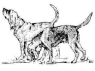 THE BLOODHOUND CLUB SCHEDULE OF CHAMPIONSHIP BLOODHOUND WORKING TRIALS to be held under Kennel Club Limited Rules & Regulations 1 & 1(D)* at Grimsthorpe         Lincolnshire         20th - 23rd February 2022      STAKE          DATE                JUDGE                                       Novice           Sun 20th                       TBA                                       Junior           Mon 21st     Mr Richard Turnbull              	        Intermediate    Tues 22nd    Mr Peter Whiteside                                         Senior         Wed 23rd     Mr David Scrivens       Please note that it may be necessary for a stake to run into a second day depending on entries. Should this be necessary, notice will be given after closing of entries. The Meet will take place at 9.00 a.m. unless otherwise stated in the catalogue. All     competitors are required to attend the Meet at which the latest risk briefing will be issued, noting the Disqualification for Absence rule ENTRIES TO BE MADE TO: Mr R Manley, 3 Broadbridge, Beercrocombe, Somerset, TA3 6QA m: 07703 417737 e: rob.manley72@gmail.com Entries to be received by noon Friday 4th February 2022 DRAW: Friday 4th February 2022 at 7.00 pm at 3 Broadbridge, Beercrocombe, Somerset TA3 6AQ GUARANTORS TO THE KENNEL CLUB *Since June 2019, The Kennel Club has required collective responsibility of all of the committee. The risk assessment is on the reverse of the entry form. Entry and competition remains the responsibility of the owner and handler. The Club does not wish any handler to put their hound at risk, especially near roads, so if they are not confident the hound is safe off the leash, then please keep attached to the end of the leash whether unrestricted or not. Please also Note: All competitors are expected to provide a line walker for these trials when requestedKENNEL CLUB RULES AND REGULATIONS A copy of the complete Kennel Club Rules & Regulations 1 and 1(D) is obtainable from The Kennel Club 1 Hounds entered at Kennel Club Licensed Bloodhound Trials must be registered at the Kennel Club in accordance with Kennel Club Regulations for Classification and Registration B. 2. Entry fees per hound per stake are: Bloodhound Club Members £20.00 - Non-members: £25.00 Membership Subs: Joint: £24.00 Single: £16.00 Junior (under 18 years old): £8.00 Family: £30.00 3. Prize money is not on offer. 4. The Committee reserves to itself the right to refuse entries. 5. All hounds resident outside the UK must be issued with a Kennel Club Authority to Compete number before entry to the Trial can be made. All overseas entries without an Authority to Compete number will be returned to the competitor. 6. A draw will be made for the order of running. 7. Conditions and qualifications for making entries: see page 3 for details. 8. Entries cannot be made via the Internet. 9. This Bloodhound Trial is held under Kennel Club Regulations for Bloodhound Trials with such exceptions as the Committee of the Bloodhound Club may decide. 10. Hounds under 12 calendar months of age on the first day of the Trial are not eligible for entry. Hounds aged four calendar months and over are eligible to enter Not for Competition. 11. Spayed bitches and castrated dogs may compete at the Trial. 12. The mating of bitches within the precincts of the competition is forbidden. 13. Should circumstances so dictate, the Society, in consultation with the judges, may alter arrangements as necessary. 14. Judges at a Trial are prohibited from entering a hound which is recorded in their ownership or part ownership in the Stake they are judging. Hounds will be disqualified if proven to have been handled by the scheduled judge’s spouse or immediate family, or resident at the same address as the scheduled judge. 15. DOGS IN CARS ON HOT DAYS Your hound is vulnerable and AT RISK if left in a vehicle in high temperatures and even on days considered as slightly warm. Please take care of your hound. If your hound is found to be at risk, forcible entry to your vehicle may be necessary without liability for any damage caused. 16. Welfare of Dogs An exhibitor (or competitor) whose dog is entered at a Kennel Club licensed event should take all reasonable steps to ensure the needs of their dog(s) are met, and should not knowingly put their dogs’ health and welfare at risk by any action, default, omission or otherwise. A breach of this Regulation may be referred to the Board for disciplinary action under Kennel Club Rules and Regulations. The use of pinch collars, electronic shock collars, or prong collars, is not permitted at any event licensed by the Kennel Club. This shall apply at the venue and within the precincts of the trial. 17. Refunds In the event that the Trial is cancelled due to unforeseen circumstances, entry fees will be refunded, less reasonably incurred expenses, within 3 months of the trial date to all those who had entered and requested a refund within 1 month of the trial date. No fees will be refunded in the case of a withdrawal or for non-attendance by a competitor, unless the Stake Manager was given prior notice of a bitch found to be in season or a veterinary certificate is produced to declare the hound unfit for competition.   CLASSIFICATION a. Working Permits To compete at Kennel Club Licensed Trials a hound resident in the UK must hold an Association of Bloodhound Breeders or Bloodhound Club Working Permit. Hounds resident in countries outside the jurisdiction of the Kennel Club must hold a Restricted Working Permit issued by a Bloodhound Club in their own country similar in content to that issued in the UK. Awards gained at Bloodhound Trials held overseas do not count towards eligibility to compete at Trials licensed by the Kennel Club b. Stock Test Bloodhounds entered on a restricted permit must be hunted on a leash; they may only be hunted free if they hold part two of a Working Permit issued by the Association of Bloodhound Breeders or the Bloodhound Club to certify they are steady with farm stock. Hounds are required to have passed a stock test in the UK before being hunted off leash and are ineligible to compete in a Senior Stake until successfully stock tested. Hounds can take Part One of the working permit after they reach the age of six months, however hounds must be twelve months old before they can take Part Two of the permit. c. Entries Bloodhounds must be entered in the lowest stake for which they are eligible at the closing date for entries   .          DEFINITION OF STAKES a. Novice Stake The line shall be approximately 1.6km (one mile) long and not less than half an hour cold. For Bloodhounds holding a Working Permit at the close of entries. No hound that has gained 1st or 2nd place in the Novice Stake may enter. b. Junior Stake The line shall be approximately 3.2 km (two miles) long and not less than one hour cold. For Bloodhounds that have gained 1st or 2nd place in the Novice Stake at the close of entries. No hound that has gained 1st or 2nd place in a Junior Stake may enter. c. Intermediate Stake The line shall be approximately 4.0km (2½ miles) long and not less than one and a half hours cold. For Bloodhounds that have gained 1st or 2nd place in the Junior Stake at the close of entries. No hound that has gained 1st place in an intermediate Stake may enter. d. Senior Stake The line shall be approximately 4.8km (3 miles) long and not less than two hours cold. For Bloodhounds that have won an Intermediate Stake at close of entries. Bloodhounds are ineligible to compete in a Senior Stake until successfully stock tested. BLOODHOUND CLUB CONDITIONS AND QUALIFICATIONS FOR MAKING ENTRIES In conjunction with Kennel Club Rules on page 2, Bloodhounds may only compete in the stake for which they are qualified. Early entries are encouraged, and will be adjusted for qualifications up to the close of entries, and hounds compete under their status at close of entries. All stakes are open to non-members. Entries must be accompanied by the appropriate fee and must be received by the closing date of entries. Only one hound should be entered on each entry form. If required, further forms may be downloaded from http://www.thebloodhoundclub.org.uk/or obtained from the Working Trials Secretary. TROPHIES Perpetual trophies (confined to members only) may be held by members and engraved at their own expense, provided that they are returned in time to be presented at the next Trial. All trophies are to remain in the United Kingdom.